ESTUDIANTES EXTERNOS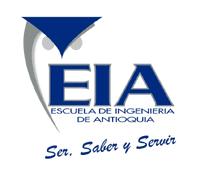 Formulario de inscripción para estudiantes que vienen a la EIA en calidad de Intercambio o AsistenteRequisitos y documentos:Datos PersonalesDatos de persona contacto en caso de alguna eventualidadDatos AcadémicosDatos del responsable en la universidad de origenAsignatura(s) a cursarEspacio para la EIAFecha de la solicitudSolicitud paraIntercambioAsistente convenio otra universidadAsistente independienteIntercambioAsistente convenioAsistente independienteInscripciónFormulario de inscripciónFotocopia de documento de identidadFotocopia de pasaporte (Solo extranjeros)Certificado de calificaciones que incluya las asignaturas que cursa actualmenteCarta de motivación Carta de presentación universidad de origenCertificación de dominio del idioma español (Solo extranjeros) El aspirante debe haber superado exitosamente el primer año de estudios al momento de hacer la solicitud, ser estudiante activo y no estar bajo sanción disciplinariaMatrículaPagar los derechos de matrícula en la universidad de origen, presentar constancia en la EIA.Adquirir un seguro de salud y de responsabilidad civil (extranjeros)Asumir el valor del carné estudiantil y el seguro de accidentes en la EIA en caso de requerirloAsumir los costos de desplazamiento y sostenimiento durante su estancia en la EIAInscripciónFormulario de inscripciónFotocopia de documento de identidadFotocopia de pasaporte (Solo extranjeros) Carta de motivación Carta de presentación universidad de origenCertificación de dominio del idioma español (Solo extranjeros)El aspirante debe haber superado exitosamente el primer año de estudios al momento de hacer la solicitud, ser estudiante activo y no estar bajo sanción disciplinariaMatrículaPagar los derechos de matrícula en la universidad de origen, presentar constancia en la EIA.Adquirir un seguro de salud y de responsabilidad civil (extranjeros)Asumir el valor del carné estudiantil y el seguro de accidentes en la EIA en caso de requerirloAsumir los costos de desplazamiento y sostenimiento durante su estancia en la EIAInscripciónFormulario de inscripciónFotocopia de documento de identidadFotocopia de pasaporte (Solo extranjeros) Carta de motivación Certificación de dominio del idioma español (Solo extranjeros)MatrículaPagar los derechos de matrícula en la EIAAdquirir un seguro de salud y de responsabilidad civil (extranjeros)ApellidosNombresDocumento de identidadTICCCEPasGeneroFemeninoMasculinoMasculinoGr.SangreGr.SangreFecha de NacimientoDíaMesMesAñoAñoLugar de nacimientoCiudadPaísEstado civilSolteroCasadoDirección residenciaDirección residenciaCiudadPaísPaísTeléfono residenciaCelularCelularCorreo electrónico¿Cómo financiará su permanencia en Medellín?BecaCréditoRenta propiaTrabajo personalApoyo familiarOtra¿Cómo financiará su permanencia en Medellín?Otra, cuál?¿Con quién vivirá durante su permanencia en la EIA?AmigosApartamentoCasa de familiaResidencia estudiantilOtra¿Con quién vivirá durante su permanencia en la EIA?Otro, cuál?ParentescoApellidosNombresDocumento de identidadTICCCEPasDirección residenciaDirección residenciaCiudadPaísTeléfono residenciaCelularCorreo electrónicoUniversidad de origenUbicaciónCiudadPaísPrograma académicoPromedio acumuladoNivel actualNivel actualLengua maternaOtros idiomasNombreCargoCorreo electrónicoTeléfonoFaxNombre de la asignaturaorigenCódigoNombre de la asignaturaen la EIACódigoLa firma del estudiante en el presente documento garantiza su compromiso de cumplir los requisitos del convenio y cumplir los reglamentos de la EIA.Firma del estudiante:Observaciones